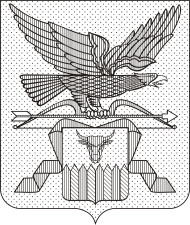 О внесении изменений в состав Комиссии по установлению факта открытия месторождений общераспространенных полезных ископаемых на территории Забайкальского краяВ соответствии со статьей 33.1 Закона Российской Федерации от 21 февраля 1992 года № 2395-1 «О недрах», Положением о Министерстве природных ресурсов Забайкальского края, утвержденным постановлением Правительства Забайкальского края от 27 декабря 2016 года N 503,п р и к а з ы в а ю: Внести в состав Комиссии по установлению факта открытия месторождений общераспространенных полезных ископаемых на территории Забайкальского края, утвержденный приказом от 11 мая 2022 года № 31-н/п «О создании комиссии по установлению факта открытия месторождения общераспространенных полезных ископаемых на территории Забайкальского края», следующие изменения:Исключить из состава комиссии Дзасохова К.В.Включить в состав комиссии:а) Минина Михаила Владимировича – консультанта отдела геологии и недропользования Министерства природных ресурсов Забайкальского края;б) Колесникова Олега Александровича – главного специалиста-эксперта отдела геологии и недропользования Министерства природных ресурсов Забайкальского края;3) наименование должности Захарова Алексея Федоровича изложить в следующей редакции: «- начальник отдела геологии и недропользования Министерства природных ресурсов Забайкальского края, председатель комиссии;»;4) наименование должности Ямоловой Юлии Андреевны изложить в следующей редакции: «- заместитель начальника отдела геологии и недропользования Министерства природных ресурсов Забайкальского края, заместитель председателя комиссии;».Опубликовать настоящий приказ на сайте в информационно-телекоммуникационной сети «Интернет» «Официальный интернет-портал правовой информации исполнительных органов государственной власти Забайкальского края» (http://право.забайкальскийкрай.рф).Министр природных ресурсов Забайкальского края                                                             С.И.НемковМИНИСТЕРСТВО ПРИРОДНЫХ РЕСУРСОВЗАБАЙКАЛЬСКОГО КРАЯПРИКАЗг. Чита